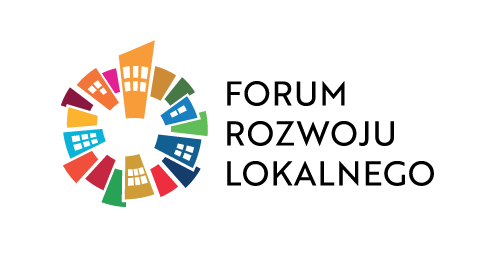 FORUM ROZWOJU LOKALNEGOZrównoważona mobilność miejska26 stycznia 2022 r.Moderowanie: Łukasz DąbrówkaModerowanie: Łukasz Dąbrówka11:45- 12:00Logowanie się do systemu on-line12:00– 12:05Wprowadzenie do seminarium12:05 – 12:15OTWARCIE KONFERENCJI12:15 –13.40ZRÓWNOWAŻONA MOBILNOŚĆ W PRAKTYCE  Zrównoważona mobilność miejska – skuteczne wdrażanie czy utopia? Michał Babicki, sekretarz Pilotażu Planu Zrównoważonej Mobilności Miejskiej (SUMP), doradca ZMP w projekcie CWD Plus Wykorzystanie danych w planowaniu i zarządzaniu mobilnością, 
Szymon Ciupa, doradca miast ZMP Możliwości i pułapki finansowania rozwoju transportu publicznego, dr Michał Wolański, Szkoła Główna Handlowa Dobre Praktyki Planowanie mobilności z punktu widzenia miasta subregionalnego, Sylwia Zielińska, Wydział Funduszy Unijnych, UM Radom Planowanie mobilności z punktu widzenia obszaru subregionalnego,Renata Szott, Wydział Rozwoju i Współpracy Terytorialnej, UM Koszalin 13:40 – 13:50Przerwa13.50 – 14:30KONCEPCJA ZRÓWNOWAŻONEJ MOBILNOŚCIKoncepcja Planów Zrównoważonej Mobilności Miejskiej  w polityce unijnej i krajowej. Działania przygotowawcze i wdrożeniowe z perspektywy Ministerstwa Infrastruktury, Maria Perkuszewska, Pełnomocnik Ministra Infrastruktury ds. Planów Zrównoważonej Mobilności Miejskiej (20 min) Wsparcie zrównoważonej mobilności miejskiej w ramach FEnIKS i innych programów unijnych perspektywy 2021-2027, Katarzyna Zielińska – Heitkötter, Zastępca Dyrektora w Departamencie Programów Infrastrukturalnych, MFIPR (20 min)14:30 – 14:50PYTANIA I DYSKUSJA14.50 – 15:00ZAKOŃCZENIE SEMINARIUM – ANDRZEJ PORAWSKI, dyrektor Biura ZMP